Отчет                                                                                                                                                                                                                                                          об использовании в МКОУ «Хурикская СОШ им. Р. Гасанова»  информационно-методических материалов по противодействию терроризму и экстремизму за 1 квартал 2019г.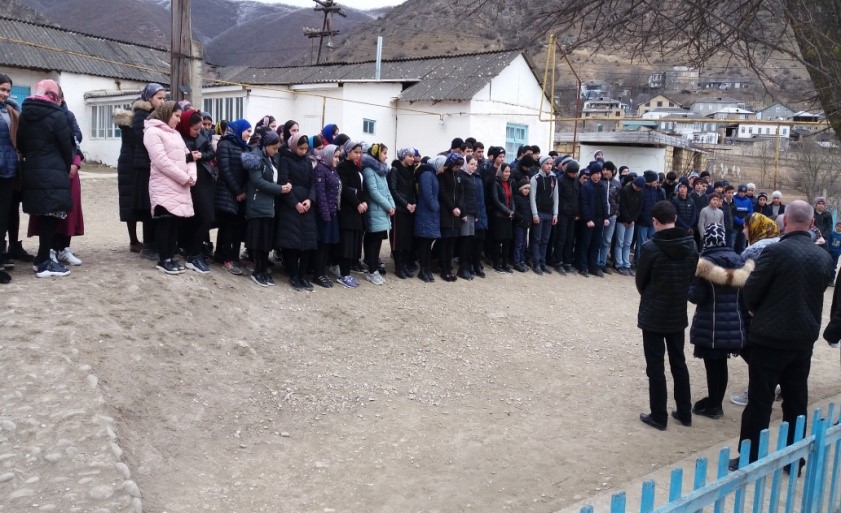 Общешкольная линейка. 12.01.2019г.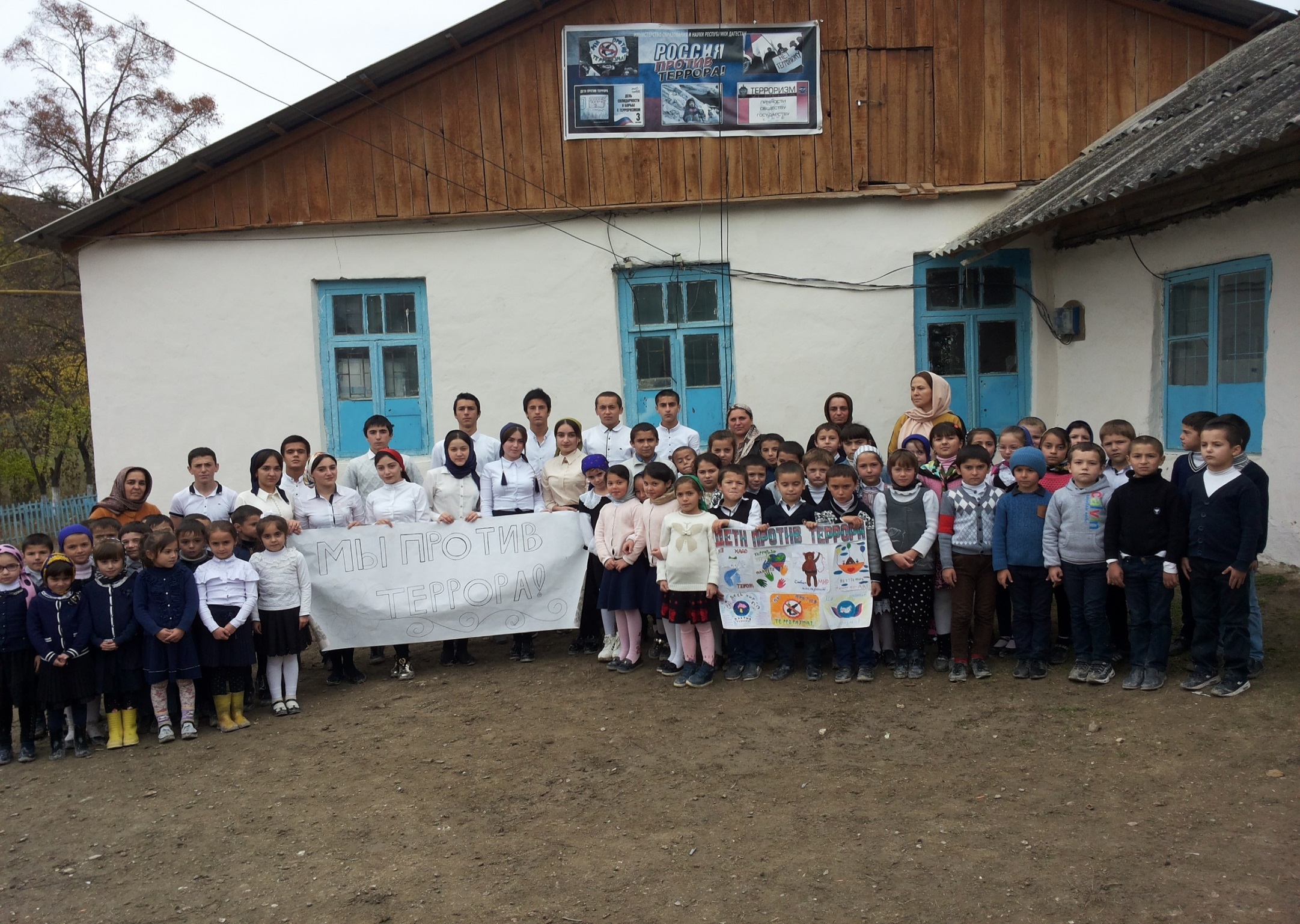                                                              Классный час – 11 класс.  16.02.2019г.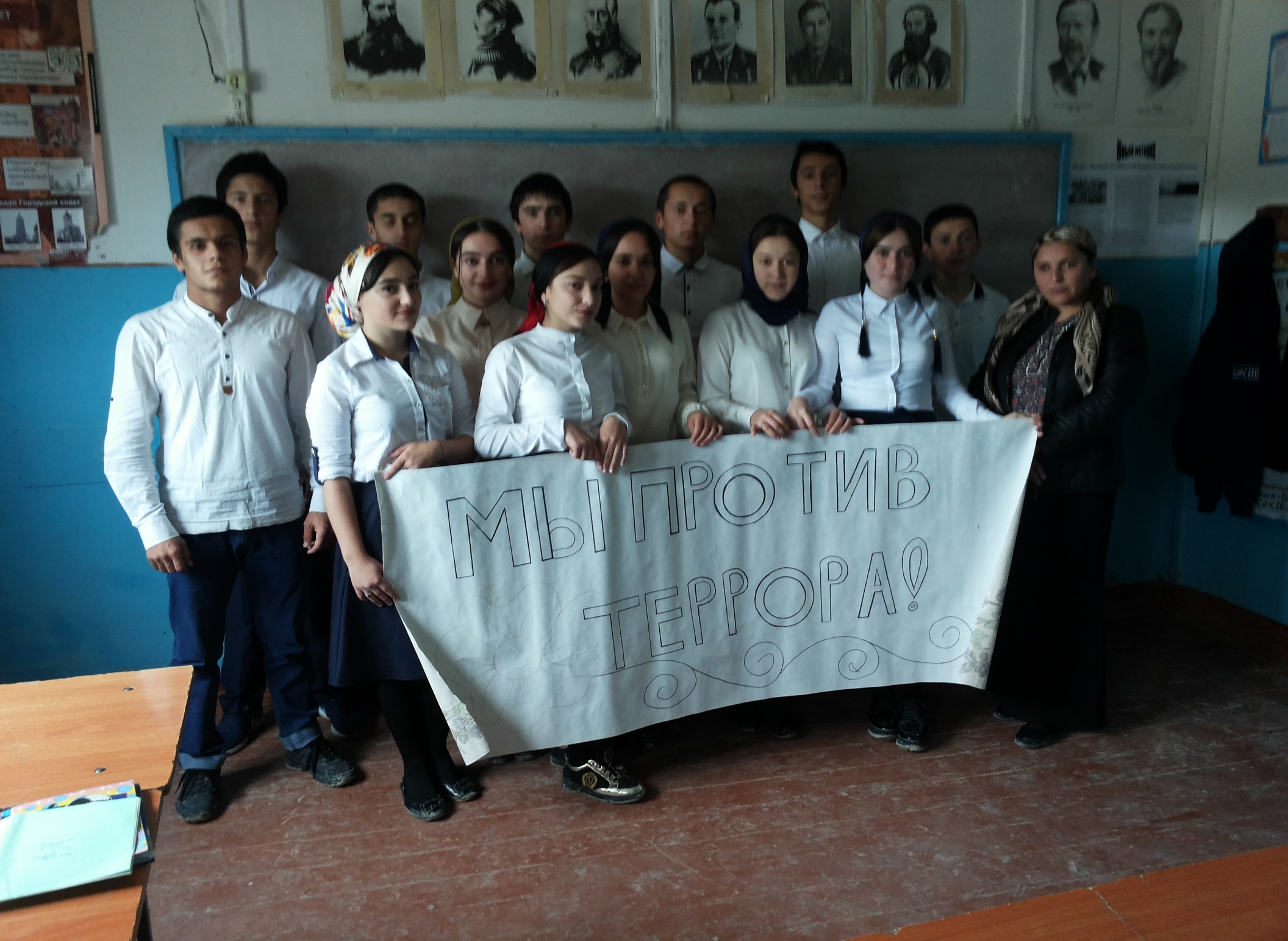 Конкурс плакатов «Терроризму – нет!»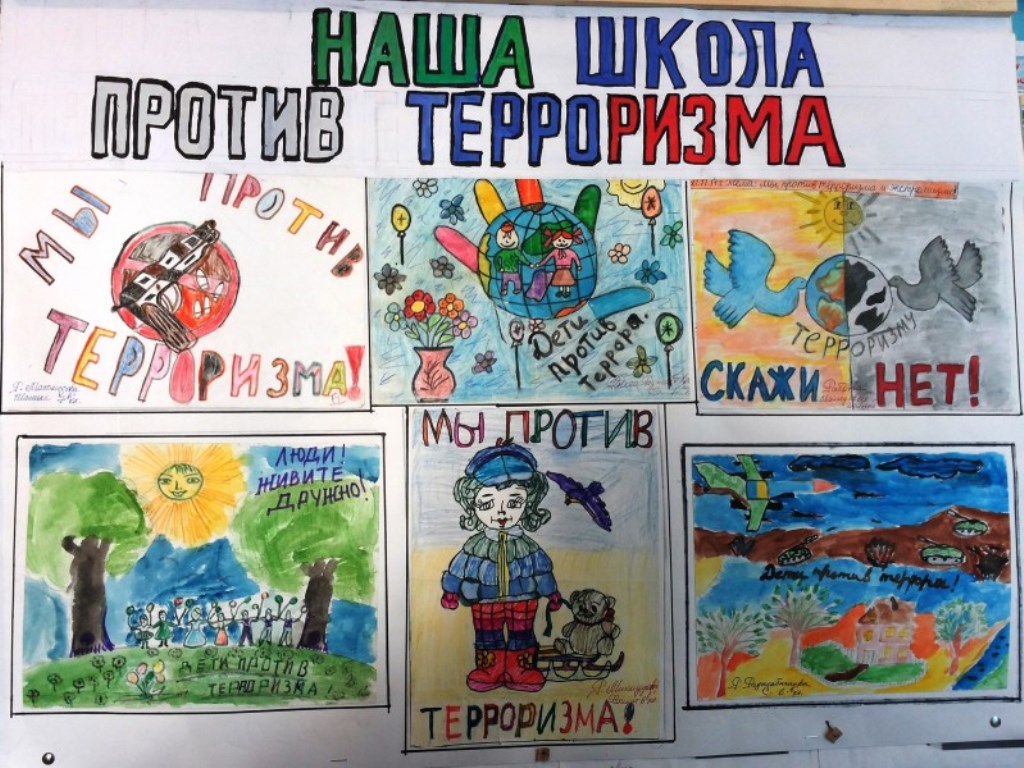 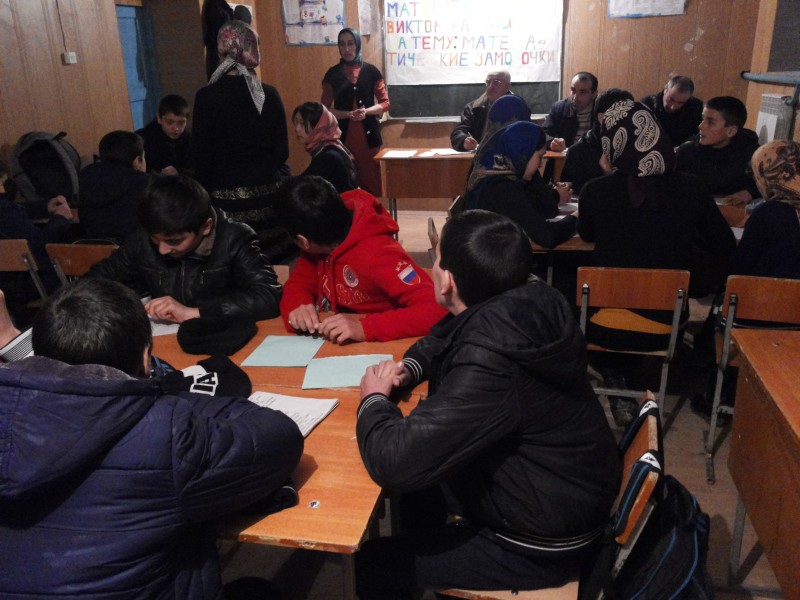 Викторина 7 – 8 кл.  22.02.2019г№Наименование используемого информационного материалаВ каком мероприятии использовалсяДата проведения мероприятияМесто проведения мероприятияОтветственный за проведениеВ каких классах проводится мероприятиеСколько детей охвачено в мероприятииРезультат1Биографисческий материал, рассказ о его подвиге.Общешкольная линейка,посвященная дню рождения героя России лейтенанта РосгвардииНурбагандова М.Н.12.01.2019 г.Школьная площадкаЗам.директорапо ВРАзизов М.Б.Кл.руководители.8,9,10,11143учащихсяВоспитание старшеклассников на примере героического подвига  земляка-дагестанца.2Видео ролик «Терроризм – зло»Классный час 11 класса 14.01.2019Кабинет информатикиКлассный руководительМеджидов А.Г.11 класс19учащихсяФормированиегражданской позиции и патриотизма подрастающегопоколения.      3Интерактивная доскаТестирование, анкетирование и экспресс- опрос ник по 5- балльной шкале на тему «Выявление уровней гражданской идентичности учащихся»26.01.2019Классное помещение 10б кл.Соц.педагогАлимирзаева У.А.9а,9б,9в классах48учащихсяВыявление устойчивой  гражданской позиции в противодействии и профилактики терроризма. Определение состояния безопасности и антитеррористической защищенности и толерантности.                                4Наглядные плакаты,изготовленные учащимисяКонкурс плакатов «Терроризму – нет!» 08.02.2019 г.ШколаУчитель ИЗОМ.шахбановаСт.вожатаяКурбанова Г5 – 8 классы135 учащихсяПривлечение детей к агитации против идей терроризма и экстремизма в среде сверстников. 
Формирование осознания причастности к судьбе Родины, стимулирование интереса к проблемам антитеррористической пропаганды.5Материалы школьного краеведческого музея. Брей –ринг на тему «Традиции и обычаи моего народа»16 февраля2019 г.КлассноепомещениеУчителя Истории Даг.КТНДАлигаев Э.М.Алимерденова С.Параллель      10х классов43 учащихсяЭтнокультурное и патриотическое воспитание, уважение культурной самобытности своего народа.6Учебные пособия по истории и обществознания.Викторина среди  школьников среднего звена22.02.2019 г.КлассноеПомещение8в классаКл.рук.Исмаилов Н.З.М.шахбановаСутриев Г.7,8 классы96 учащихсяОценка собственных патриотических знаний.Углубление и расширение знаний об истории России.